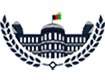 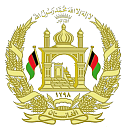 بورد تعیینات خدمات ملکید انرژی و اوبو وزارت د ملکي خدمتونو بستونو لپاره د آزمویني غوښتنلیکفورم درخواستی امتحان بست های خدمات ملکی وزارت انرژی و آبددې فورم سره خپل د تحصیل، کاري تجربي تایید شوي اسناد او د تذکري کاپی ضمیمه کړی/ با این فورم اسناد تحصیلی تجارب کاری تایید شده و کاپی تذکرۀ خویش را ضمیمه نماید.یادداشت: اسناد تحصیلی باید تایید شده وزارت تحصلات عالی باشد. تجارب کاری در صورتی‌که دولتی باشد، فورم خلص سوانح تایید شده که بیشتر از شش ماه نگذشته باشد و در صورتی‌که تجارب کاری در سکتور خصوصی/موسسات باشد، کاپی قرارداد کار ضمیمه شود. از ارسال تصدیق نامه ها، تقدیرنامه ها و سایر اسناد اضافی جداً خودداری نماید./ تحصیلي اسناد مو بابد د لوړو زده کړو وزارت لخوا تایید سوي وي. کاري تجربه که مو چیري په دولتي ارګان کي وي نو باید خلص سوانح مو چي تر شپږو میاشتو زړې نه وي ضمیمه کړی او که مو چیري په خصوصي سکتور یا هم موسیساتو کي کار کړی وي د قرارداد کاپي مو ضمیمه کړی. د تقدیر نامو، ستاینلیکونو او نورو غیري اړین اسنادو له رالیږلو څخه لطفا ډډه وکړی. دا فورمه تر ډکولو وروسته د خپلو تحصیلي او کاري تجربې د اسناد سره یوځای همزمانه پر دې ایمیلونو راولیږی (​). ستاسو اسنادونه باید تر ۵  ام بی (5Mb) زیات نوی/ این فورم را بعد از خانه پری و ضمیمه نمودن اسناد تحصیلی و تجربه کاری همزمان به ایمیل آدرس های ورق آخر فورم ارسال نمائید. ژمنه کوم چې په دې فورمه کې درج شوي مالومات سم دي او که چیرې ناسم ثابت شي، د قانون پر بنسټ ځواب ورکوونکی‌یم.تعهد می‌سپارم که اطلاعات ثبت‌شده در این فورم، درست است و اگر خلاف آن ثابت شود، بر بنیاد قانون پاسخ‌گو خواهم بود.با احتراملاسلیک/ امضاء                                   رهنمود تسلیم دهی فورم درخواستی و اسناد مورد نیازماده دوم فرمان شماره 92 مقام عالی ریاست جمهوری:هر گاه کاندیدان بست های خدمات ملکی بست های نظامی و غیر خدمات ملکی در جریان پروسه تعینات با استفاده از واسطه تقرر شان اقدام نمایند ، از اشتراک در پروسه رقابتی همان بست محروم میگردند.کاندیدان محترم موارد ذیل را بطور جدی مدنظر بگیرند: با این فورم اسناد تحصیلی، تجارب کاری تایید شده، کاپی تذکرۀ و فورم TIN خویش را ضمیمه نماید.یاداشت:اسناد تحصیلی باید تایید شده وزارت تحصلات عالی باشد. تجارب کاری در صورتی‌که دولتی باشد، فورم خلص سوانح تایید شده که بیشتر از شش ماه نگذشته باشد و در صورتی‌که تجارب کاری در سکتور خصوصی/موسسات باشد، کاپی قرارداد کار که توسط مراجع ذیربط تائید شده باشد و فورم مالیه دهی (TIN)  ضمیمه شود. از ارسال تصدیق نامه ها، تقدیرنامه ها و سایر اسناد اضافی جداً خودداری نماید.لطف نموده در فورم مخصوص CBR عنوان پست مورد نظر خود را مشخص نمائید. در صورت مشخص نبودن پست فورم ارسالی شما باطل محسوب میگردد.کاپی تذکره تابعیت که سن 18 سالگی را تکمیل کرده باشد.    قبل از خانه پری فورمه کاریابی در انتخاب بست مورد نظر ، با در نظر داشت شرایط آن دقت نمائید زیرا از تبدیلی بست و فورمه های خانه پری شده قبل از قبل معذرت خواسته میشود.ضم نمودن کاپی یکی از اسناد تحصیلی که در بست درخواست شده شما ذکر شده باشد مانند: ( شهادت نامه ، دیپلوم، ترانسکریپ و یا استعلام که تائید شده وزارت محترم تحصیلات عالی باشد)تقدیر نامه ، تصدیق نامه ، تحسین نامه از پوهنتون های خصوصی و دولتی سند تحصیلی شده نمیتواند.اسناد تحصیلی متقاضیان که در خارج از کشور تحصیل نموده باشند باید از طرف  ریاست انسجام امور اکادمیک وزارت تحصیلات عالی افغانستان تائید و مکتوب تائیدی اسناد ضم فورمه درخواستی گردد. تجربه کاری پارت تایم (part time) قابل قبول نمیباشد.در صورت داشتن تجربه کاری دولتی باید خلص سوانح خویش را ضم فورمه کاریابی خویش نمائید.درصورتیکه تجربه کاری در موسسات غیر دولتی داخلی و یا خارجی داشته باشید ارائه کاپی قرار داد کار ، فورمه مالیه دهی) TIN) و تائیدی شرکت از اداره محترم آیسا یا وزارت اقتصاد.درصورتیکه تجربه کاری در ادارات دولتی داشته باشید خلص سوانح که تائید ریاست منابع بشری همان اداره شده باشد ضم اسناد نمائید.متقاضی که دارای تجربه کاری خارج از کشور میباشند مکلف اند تا تجربه کاری شان از طرف نماینده گی سیاسی جمهوری اسلامی افغانستان(سفارت و یا کنسولگری) تائید شده باشد. نفی هرگونه واسطه توسط کاندید یا توسط شخص دیگر به نفع کاندید در پروسه استخدام، در صورت استفاده از واسطه کاندید از پروسه استخدام اخراج میگردد.در صورتیکه فورمه را به صورت الکترونیکی خانه پری و ارسال مینمائید باید تمام اسناد خویش را در یک فایل PDF گنجانیده و به ایمیل آدرس مسئول بخش حوزه مربوط وزارت انرژی و آب ارسال نمایند.هرگاه اسناد توسط کاندید طور ناقص ارائه شده باشد کاندید واجد شرایط شناخته نشده و از روند استخدام  حذف میگردد.نوت: فورمه های کاریابی بعد از ختم معیاد معینه اعلان بذیرفته نمیشود.د دندي انتخاب/ انتخاب وظیفهد دندي انتخاب/ انتخاب وظیفهد دندي انتخاب/ انتخاب وظیفهد دندي انتخاب/ انتخاب وظیفهد دند‌ي عنوان/ عنوان بستاداره / وزارتځای/ موقعیتد ولایت نوم/ اسم ولایتمرکز        ولایت    بست   1       2       3      4     5     6      7      8      1       2       3      4     5     6      7      8      1       2       3      4     5     6      7      8   شخصي معلومات/ معلومات شخصیشخصي معلومات/ معلومات شخصیشخصي معلومات/ معلومات شخصیشخصي معلومات/ معلومات شخصینوم/ نامد پلار نوم/ نام پدرتخلصد تذکرې شمیره/ شمارۀ تذکرهملیتد زېږېدو ځای/ محل تولدولایتد زېږېدو نېټه/ تاریخ تولدد اړیکو شمیره/ شمارۀ تماس جنسیت:     نارینه/ مرد                  ښځینه/ زن د یوه خپل/قریب نوم او د اړیکو شمیرهاسم و شمارۀ تماس یکی از نزدیکانایمیل:ایمیل:دایمي پته/ آدرس دایمیدایمي پته/ آدرس دایمیدایمي پته/ آدرس دایمیاوسنۍ پته/ آدرس فعلیاوسنۍ پته/ آدرس فعلیاوسنۍ پته/ آدرس فعلیولایتولسوالیکلی/ قریهولایتولسوالیکلی/ قریهزده کړي/ تحصیلاتزده کړي/ تحصیلاتزده کړي/ تحصیلاتزده کړي/ تحصیلاتزده کړي/ تحصیلاتزده کړي/ تحصیلاتزده کړي/ تحصیلاتد زدکړو کچه/درجه تحصیلد زده کړي ځای/ مرجع تحصیلیتحصیلي رشته/ رشتۀ تحصیلید پیل‏نیټه/ سال شمولیتد پایته رسولو نیټه/ سال فراغتد نمرو فیصدۍ/فیصدی نمراتنوعیت تحصیل(روزانه/شبانه)      دوکتورا      ماستر      لیسانس      فوق بکلوریا      بکلوریادکوم ژبو سره آشنایی لری؟/ به کدام زبان ها بلدیت دارید؟دکوم ژبو سره آشنایی لری؟/ به کدام زبان ها بلدیت دارید؟دکوم ژبو سره آشنایی لری؟/ به کدام زبان ها بلدیت دارید؟دکوم ژبو سره آشنایی لری؟/ به کدام زبان ها بلدیت دارید؟دکوم ژبو سره آشنایی لری؟/ به کدام زبان ها بلدیت دارید؟ژبې/ زبان هالوستل/ خواندنلیکل/ نوشتنخبرې کول/ صحبت کردندریپښتوانگلیسید کمپیوټر مهارتونه/ مهارت های کمپیوترد کمپیوټر مهارتونه/ مهارت های کمپیوترد کمپیوټر مهارتونه/ مهارت های کمپیوترد کمپیوټر مهارتونه/ مهارت های کمپیوترد کمپیوټر مهارتونه/ مهارت های کمپیوترپروګرامونه/ برنامه هاابتدايي/ ابتداییمنځنۍ/ متوسطډیر ښه/ عالیMs WordMs ExcelMs Power PointMs AccessOther DatabaseInternetکاري تجربه/ تجربۀ کاریکاري تجربه/ تجربۀ کاریکاري تجربه/ تجربۀ کاریکاري تجربه/ تجربۀ کاریکاري تجربه/ تجربۀ کاریکاري تجربه/ تجربۀ کاریاداره/ وزارتد دندې عنوان/ عنوان وظیفهد دندې د پیل نیټه/ تاریخ شروع وظیفهد دندې د پای نیټه/ تاریخ ختم وظیفهتعداد کارمندان تحت نظارت شما مقدار معاش به افغانیستا سو د کاري اسنادو تایید مرجع/ مرجع تاییدی اسناد کاری شما/Reference check ستا سو د کاري اسنادو تایید مرجع/ مرجع تاییدی اسناد کاری شما/Reference check ستا سو د کاري اسنادو تایید مرجع/ مرجع تاییدی اسناد کاری شما/Reference check ستا سو د کاري اسنادو تایید مرجع/ مرجع تاییدی اسناد کاری شما/Reference check ستا سو د کاري اسنادو تایید مرجع/ مرجع تاییدی اسناد کاری شما/Reference check نوم/ اسمد دندې عنوان/ عنوان وظیفهوزارت/ ادارهد آمر د تیلفون شمیرهشماره تماس آمرد برېښنالیک پته email آدرس الکترونیکی  emailپه کومي ملي ژبي غواړی چي آزموینه ورکړی؟/ به کدام لسان ملی می‏خواهید امتحان بدهید؟               پښتو      دری ایمیل آدرسشماره تماساسم مسؤل ادارهریاست مربوطشمارهHr.mew84@gmail.comHr.mew84@gmail.comHr.mew84@gmail.comریاست حوزه فرعی دریائی کابل وسطی1Islamsazly99@gmail.com  0748209606اسلام محمد ریاست حوزه فرعی دریائی لوگر2Parwan.br@gmail.com0795023984انجنیر محمد رفیع "بهمن"ریاست حوزه فرعی دریائی غوربند"چاریکار"3kkhoroush@gmail.comHdmkapisa@yahoo.com0799618086انجنیر کاوه "خروش"ریاست حوزه فرعی دریائی محمودراقی"کاپیسا"4en.rabanitahmas@gmail.com0744438706انجنیر غلام ربانی "طهماس"ریاست حوزه فرعی دریائی پنجشیر بالائی"بازارک"5sadiqsafi@yahoo.comngr.sbr1@gmail.com0799833356انجنیر محمد صادق "صافی"ریاست حوزه فرعی دریائی جلال آباد6Eng.rahim2015@yahoo.com0799829835انجنیر سیدعبدالرحیم"سادات"ریاست حوزه فرعی دریائی لغمان "مهترلام"7Psg_shi@yahoo.com0704775359انجنیر شیرمحمد "شیر"ریاست حوزه فرعی دریائی نورستان8abdullah.aliyar1982@gmail.com0795023389انجنیر عبدالله جان"علی یار"ریاست حوزه فرعی دریائی آب ایستاده "غزنی"9Maidan.water@gmail.comSadiq_ayubi@yahoo.com0779020733انجنیر محمد صادق"ایوبی"ریاست حوزه فرعی دریائی میدان وردک10kunarwmd@gmail.com0799201120انجنیر رشیدالله "زلمی"ریاست حوزه فرعی دریائی کنرها "اسعدآباد"11Khost_watermanagement@yahoo.com0799668805انجنیر محمد نسیمریاست حوزه فرعی دریائی شمل خرم "خوست"12Gomal.paktika@gmail.comrta.paktika@gmail.com07861824250773004252انجنیر محمد آصف "هوتک"ریاست حوزه فرعی دریائی پکتیکا "شرن"13t.shafaq@gmail.com0799290049انجنیر محمدطاهر "شفق"ریاست حوزه فرعی دریائی جلگه بالائی "پکتیا"14eng.esmatullah@gmail.com0799449274 - 0785500700عصمت الله "عصمت"رئیس عمومی حوزه دریائی شمال15h_watanyar@yahoo.com0777902090 - 0747521234حشمت الله "وطنیار"رئیس حوزه فرعی دریائی بلخ16jawzjan.riverbasin1394@gmail.com0766233660انجنیر شفیق الله "جهانیار"سرپرست حوزه دریائی (جوزجان)17shuhab2000@gmail.com0788881997سید روح الله "شهاب"رئیس حوزه فرعی دریائی سرپل18hayat_fid@yahoo.com0799433708انجنیر حیات اللهرئیس حوزه فرعی دریائی فاریاب19aybak.riverbasin@gmail.com0791518196انجنیر رحمت الله سیفیرئیس حوزه فرعی دریائی سمنگان20Helmand.r.b@gmail.com0744817818-انجنیر نجیب الله جوینیرئیس عمومی حوزه دریایی هلمند21Anwar.zaheen22@gmail.com0703934460انجنیر محمد انور ذهینرئیس حوزه فرعی دریایی هلمند وسطی لشکرگاه22Nadershams2017@gmail.comNimruz.hrb@gmail.com0776137000محمد نادر شمسسرپرست حوزه دریایی نیمروز23toryall.moh@gmail.comkdr.arghandab1295@gmail.com0700343003انجنیر توریالی محبوبیرئیس حوزه فرعی ارغنداب قندهار24abdulghafoormajrooh@yahoo.com07449933280700361695عمر گلرئیس حوزه فرعی دریایی زابل25daykondi.srh24@gmail.com0779602230انجنیر حسین بخش همدردرئیس حوزه فرعی دریایی دایکندی25mohammadnabihanifi@gmail.com07982672180749019199انجنیر محمد کبیررئیس حوزه فرعی دریایی ارزگان26 eng.no.barez@gmail.com0793026292انجینیر نور احمد بارزرئیس عمومی حوزه دریایی هریرود-مرغاب27sayed.hasanfazli@yahoo.com0797674251سید حسن فضلیرئیس حوزه فرعی دریایی هریرود پائینی -هرات28rahiq.263@gmail.com0799352794محمد یعقوب رحیقرئیس حوزه فرعی دریایی هریرود بالایی -غور29wmd.farah@gmail.com0798046834عبدالظاهر کریمیرئیس حوزه فرعی دریایی فراه رود -فراه30musa.karimi2017@gmail.com0795084409محمد موسی کریمیمدیر عمومی مالی و اداری ریاست حوزه فرعی دریایی مرغاب-بادغیس31Eng.salimakbar@gmail.com0799242506محمد سالم اکبرسرپرست ریاست عمومی حوزه دریایی پنج آمو32salamsamadi@yahoo.com0799403691عبدالسلام صمدیآمر هماهنگ کننده حوزه پنج آمو33taloqanriver.basin@gmail.com0704090191قیام الدینآمر برنامه های حوزه تالقان34P.amu.kokchariver@gmail.com0798994714عبدالله حمید زادهمدیر اداری کوکچه بدخشان35Amin_zaki88@yahoo.com0773988587امین ذکیرئیس حوزه فرعی دریایی بامیان36Eng.1014rahimi@gmail.com0704668482آصف الله رحیمیرئیس حوزه فرعی دریایی بغلان37Lowarpanj.lprbd@gmail.com0700511166عبدالبصیر رحیمیرئیس حوزه فرعی دریایی دشت قلعه38Ishkashem.river@gmail.com0797794900عبدالمجیب قربانیرئیس حوزه فرعی دریایی اشکاشم بدخشان39